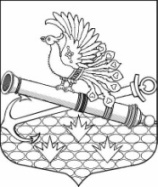 МЕСТНАЯ АДМИНИСТРАЦИЯМУНИЦИПАЛЬНОГО ОБРАЗОВАНИЯМУНИЦИПАЛЬНЫЙ ОКРУГ ОБУХОВСКИЙ 2-й Рабфаковский пер.д. 2 , Санкт- Петербург, 192012 тел./факс (812) 362-91-20,E-mail: maobuhovskiy@pochtarf.ru ОКПО  46073883 ОГРН 1037825039207  ИНН/КПП 7811077127/781101001ПОСТАНОВЛЕНИЕ«01»  декабря 2017 года                                                                                                           № 81/1г. Санкт-ПетербургОБ УТВЕРЖДЕНИИ ПРОГРАММЫ ПОВЫШЕНИЯ ЭФФЕКТИВНОСТИ УПРАВЛЕНИЯ МУНИЦИПАЛЬНЫМИ ФИНАНСАМИ НА 2018 ГОДВ соответствии с Бюджетным кодексом РФ Местная администрация Муниципального образования муниципальный округ Обуховский ПОСТАНОВЛЯЕТ: Утвердить программу «Повышение эффективности управления муниципальными финансами МО МО Обуховский на 2018 год» согласно приложению к настоящему Постановлению.Контроль за исполнением настоящего постановления оставляю за собой. Глава Местной администрации                                                                     МО МО Обуховский                                                                                                       Семенов М.Е. Приложение к  Постановлению МА МО МО Обуховский от «01» декабря 2017 № 81/1ПРОГРАММА «Повышения эффективности управления муниципальными финансами на 2018 год»Паспорт ПРОГРАММЫХарактеристика текущего состояния муниципальных финансов Программа «повышения эффективности управления муниципальными финансами МО МО Обуховский на 2018 год» (далее – программа) разработана в соответствии с Бюджетным кодексом Российской Федерации, во исполнение Распоряжения Правительства Российской Федерации от 30.12.2013 г. № 2593-р.Местная Администрация МО МО Обуховский является финансовым органом, обеспечивающим реализацию полномочий в сфере бюджетной деятельности, налогов, финансов и учета, осуществляющим функции по выработке единой бюджетной, финансовой политики МО МО Обуховский. Местная Администрация составляет проект бюджета муниципального образования, организует и осуществляет казначейское исполнение местного бюджета, осуществляет управление муниципальным долгом, организует бюджетный и бухгалтерский учет, составляет отчетность об исполнении бюджета МО МО Обуховский, осуществляет внутренний финансовый контроль исполнения бюджета, контролирует исполнение законодательства в сфере закупок для муниципальных нужд.Одним из основных условий достижения стратегических целей социально-экономического развития муниципального образования является профессиональное проведение финансовой, бюджетной и долговой политики, направленной на обеспечение необходимого уровня доходов местного бюджета, мобилизацию дополнительных финансовых ресурсов в целях полного и своевременного исполнения расходных обязательств МО МО Обуховский.В последние годы удавалось сохранять стабильность исполнения расходных обязательств при отсутствии муниципального долга и кредиторской задолженности, значительной доле программных расходов и высокой степени прозрачности бюджета, вместе с тем надо отметить что бюджетно-финансовая система развивается в условиях непрерывно меняющегося законодательства, что приводит к неустойчивости системы и невозможности осуществления достоверных среднесрочных и долгосрочных финансовых прогнозов.Обеспечение долгосрочной сбалансированности, устойчивости и реалистичности бюджета, повышение эффективности распределения бюджетных средств необходимое условие для устойчивого экономического роста, роста уровня качества жизни населения. 1.Наименование программыПрограмма повышения эффективности управления муниципальными финансами МО МО Обуховский на 2018 год2.Правовые основания для разработки программы: - Бюджетный кодекс Российской Федерации, - Бюджетное послание Президента Российской Федерации от 13.06.2013 «О бюджетной политике в 2014 – 2016 годах»;- Распоряжение Правительства Российской Федерации от 30.12.2013 № 2593-р «Об утверждении Программы повышения эффективности управления общественными (государственными и муниципальными) финансами на период до 2018 года»;- Основные направления бюджетной политики на 2015 год и на плановый период 2016 и 2017 годов;- Постановление Правительства Российской Федерации от 15.04.2014 № 320 «Об утверждении государственной программы Российской Федерации «Создание условий для эффективного и ответственного управления региональными и муниципальными финансами, повышения устойчивости бюджетов субъектов Российской Федерации»;- Концепция долгосрочного социально-экономического развития Российской Федерации на период до 2020 года, утвержденная распоряжением Правительства Российской Федерации от 17 ноября 2008 г. N 1662-р;- Концепция создания и развития государственной интегрированной информационной системы управления      общественными финансами "Электронный бюджет", одобренная распоряжением Правительства Российской Федерации от 20 июля 2011 г. N 1275-р;- Прогноз социально-экономического развития МО МО Обуховский.- Стратегия развития финансового рынка Российской Федерации на период до 2020 года, утвержденная распоряжением Правительства Российской Федерации от 29 декабря 2008 г. N 2043-р3.Разработчик программы:Местная администрация Муниципального образования муниципальный округ Обуховский4.Основные цели и задачи программы:- Обеспечение долгосрочной сбалансированности и устойчивости бюджета МО МО Обуховский, создание условий для повышения качества управления муниципальными финансами.- Обеспечение выполнения расходных обязательств МО МО Обуховский и создание условий для их оптимизации.- Создание условий для повышения эффективности использования бюджетных ресурсов. - Обеспечение муниципальных нужд в целях повышения эффективности, результативности осуществления закупок товаров, работ, услуг, обеспечения гласности и прозрачности осуществления таких закупок, предотвращения коррупции и других злоупотреблений в сфере таких закупок.- Усиления контроля над эффективностью использования бюджетных средств, муниципального имущества, достоверностью отчетности о результатах реализации ведомственных целевых программ.- Повышение прозрачности бюджетной системы, расширения доступа к информации о финансовой деятельности органов местного самоуправления, муниципальных учреждений, результатах использования бюджетных средств, муниципального имущества.- Планирования бюджетных ассигнований исходя из необходимости безусловного исполнения действующих расходных обязательств.- Совершенствование муниципального финансового контроля с целью его ориентации на оценку              эффективности бюджетных расходов.- Повышение эффективности управления муниципальным долгом.5.Срок реализации 2018 год6.Источники финансирования Без финансирования7.Объем финансирования программы (в тыс.руб.)Без финансирования8.Ожидаемые конечные результаты реализации программы-  Переход местного бюджета на программно-целевой метод планирования, контроля и последующей оценки эффективности их использования.- Создание стабильных финансовых условий для устойчивого экономического роста МО МО Обуховский, повышения уровня качества жизни жителей МО за счет обеспечения долгосрочной сбалансированности, устойчивости и платежеспособности местного бюджета.- Осуществление муниципального финансового контроля с целью его ориентации на оценку эффективности бюджетных расходов.- Обеспечение потребностей жителей МО в муниципальных услугах, увеличения их доступности и качества.- Повышение эффективности использования бюджетных средств по осуществлению закупок товаров, работ, услуг для обеспечения муниципальных нужд.- Увеличение поступлений налоговых и неналоговых доходов местного бюджета.Сбалансированность и устойчивость бюджета МО МО Обуховский.